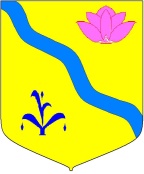 АДМИНИСТРАЦИЯ Кировского  муниципального районаПОСТАНОВЛЕНИЕ11.11.2022                     п. Кировский                           № 320О внесении изменений в муниципальную программу «Развитие образования в Кировском муниципальном районе на 2018-2022 гг.», утвержденную постановлением администрации Кировского муниципального района от 15.01.2018 года № 8В соответствии с Бюджетным кодексом Российской Федерации и решением Думы Кировского муниципального района от21.12.2020 г. № 12-НПА «О районном бюджете Кировского муниципального района на 2021 год и плановый период 2022 и 2022 годов»,  в редакции от 28.12.2021 г. № 58 – НПА «О районном бюджете Кировского муниципального района на 2021 год и плановый период 2022 и 2023 годов», руководствуясь ст. 24 Устава Кировского муниципального района, принятого решением Думы Кировского муниципального района  от 08.07.2005г. (в действующей редакции решения Думы Кировского муниципального района  от 30.06.2022 г. № 79-НПА), администрация Кировского муниципального района  ПОСТАНОВЛЯЕТ:1. Внести в муниципальную программу «Развитие образования в Кировском муниципальном районе на 2018 - 2022 гг.», утвержденную постановлением администрации Кировского муниципального района от 15.01.2018 г. № 8, следующие изменения: 1.1. Подпрограмму № 8  «Молодежь Кировского района» изложить в новой редакции согласно Приложению к настоящему постановлению (Приложение).2. Контроль за исполнением данного постановления возложить на  и.о. заместителя главы администрации Кировского муниципального района Тыщенко Л.А.3. Руководителю аппарата администрации Кировского муниципального района Тыщенко Л.А. разместить  данное постановление на официальном сайте администрации Кировского муниципального района не позднее двух дней со дня его подписания.Глава Кировского муниципального района                                   И.И.Вотяков                                                    Приложение  к постановлению администрации Кировского муниципального района«____»________2022 г. №_____ …Подпрограмма № 8«Молодежь Кировского района"всего150,0150,0150,0150,0150,0…Подпрограмма № 8«Молодежь Кировского района"федеральный бюджет **…Подпрограмма № 8«Молодежь Кировского района"краевой бюджет **…Подпрограмма № 8«Молодежь Кировского района"бюджет Кировского муниципального района 150,0150,0150,0150,0150,0…Подпрограмма № 8«Молодежь Кировского района"иные внебюджетные источники ***Система программных мероприятий1. Обеспечение доступности для молодежи необходимого минимума социальных услуг.Разработка программ, методических материалов по направлениям молодежной политики, контроль работы и создание новых организаций, подбор лидеров и кураторов.Администрация КМР,  МКУ "ЦОМОУ", КГБУЗ "Кировская "ЦРБ", КГКУ "ЦЗН Кировского района, всегоРазработка программ, методических материалов по направлениям молодежной политики, контроль работы и создание новых организаций, подбор лидеров и кураторов.Администрация КМР,  МКУ "ЦОМОУ", КГБУЗ "Кировская "ЦРБ", КГКУ "ЦЗН Кировского района, федеральный бюджет **Разработка программ, методических материалов по направлениям молодежной политики, контроль работы и создание новых организаций, подбор лидеров и кураторов.Администрация КМР,  МКУ "ЦОМОУ", КГБУЗ "Кировская "ЦРБ", КГКУ "ЦЗН Кировского района, краевой бюджет **Разработка программ, методических материалов по направлениям молодежной политики, контроль работы и создание новых организаций, подбор лидеров и кураторов.Администрация КМР,  МКУ "ЦОМОУ", КГБУЗ "Кировская "ЦРБ", КГКУ "ЦЗН Кировского района, бюджет Кировского муниципального района финансирование не предусмотренофинансирование не предусмотренофинансирование не предусмотренофинансирование не предусмотренофинансирование не предусмотреноРазработка программ, методических материалов по направлениям молодежной политики, контроль работы и создание новых организаций, подбор лидеров и кураторов.Администрация КМР,  МКУ "ЦОМОУ", КГБУЗ "Кировская "ЦРБ", КГКУ "ЦЗН Кировского района, иные внебюджетные источники ***…всего…Проведение анкетирования по направлениям молодежной политики:Администрация КМР, МБУ "КДЦ", КГБУЗ "Кировская ЦРБ", КГКУ "ЦНЗ Кировского района"федеральный бюджет **…- учащаяся, студенческая молодежь;краевой бюджет **…- работающая молодежь;бюджет Кировского муниципального района финансирование не предусмотренофинансирование не предусмотренофинансирование не предусмотренофинансирование не предусмотренофинансирование не предусмотрено…- молодая семья;иные внебюджетные источники ***…Содействие в разработке и распространении социальной рекламы создающей положительный образ  района и его привлекательность для молодежиАдминистрация КМР, МБУ "КДЦ", КГБУЗ "Кировская ЦРБ", КГКУ "ЦНЗ Кировского района"всего…Содействие в разработке и распространении социальной рекламы создающей положительный образ  района и его привлекательность для молодежиАдминистрация КМР, МБУ "КДЦ", КГБУЗ "Кировская ЦРБ", КГКУ "ЦНЗ Кировского района"федеральный бюджет **…Содействие в разработке и распространении социальной рекламы создающей положительный образ  района и его привлекательность для молодежиАдминистрация КМР, МБУ "КДЦ", КГБУЗ "Кировская ЦРБ", КГКУ "ЦНЗ Кировского района"краевой бюджет **…Содействие в разработке и распространении социальной рекламы создающей положительный образ  района и его привлекательность для молодежиАдминистрация КМР, МБУ "КДЦ", КГБУЗ "Кировская ЦРБ", КГКУ "ЦНЗ Кировского района"бюджет Кировского муниципального района финансирование не предусмотренофинансирование не предусмотренофинансирование не предусмотренофинансирование не предусмотренофинансирование не предусмотрено…Содействие в разработке и распространении социальной рекламы создающей положительный образ  района и его привлекательность для молодежиАдминистрация КМР, МБУ "КДЦ", КГБУЗ "Кировская ЦРБ", КГКУ "ЦНЗ Кировского района"иные внебюджетные источники ***…Подростково – молодежные изданияМолодежная страница в СМИ районавсего…Подростково – молодежные изданияМолодежная страница в СМИ районафедеральный бюджет **…Подростково – молодежные изданияМолодежная страница в СМИ районакраевой бюджет **…Подростково – молодежные изданияМолодежная страница в СМИ районабюджет Кировского муниципального района финансирование не предусмотренофинансирование не предусмотренофинансирование не предусмотренофинансирование не предусмотренофинансирование не предусмотрено…Подростково – молодежные изданияМолодежная страница в СМИ районаиные внебюджетные источники ***…Организация диалога молодежи и администрации КМРСтраничка на официальном сайте администрации КМРвсего…Организация диалога молодежи и администрации КМРСтраничка на официальном сайте администрации КМРфедеральный бюджет **…Организация диалога молодежи и администрации КМРСтраничка на официальном сайте администрации КМРкраевой бюджет **…Организация диалога молодежи и администрации КМРСтраничка на официальном сайте администрации КМРбюджет Кировского муниципального района финансирование не предусмотренофинансирование не предусмотренофинансирование не предусмотренофинансирование не предусмотренофинансирование не предусмотрено…Организация диалога молодежи и администрации КМРСтраничка на официальном сайте администрации КМРиные внебюджетные источники ***…Привлечение дополнительных ресурсов для реализации мероприятий программы «Молодежь Кировского района» на 2018-2022 г.г. »Администрация КМРвсего…Привлечение дополнительных ресурсов для реализации мероприятий программы «Молодежь Кировского района» на 2018-2022 г.г. »Администрация КМРфедеральный бюджет **…Привлечение дополнительных ресурсов для реализации мероприятий программы «Молодежь Кировского района» на 2018-2022 г.г. »Администрация КМРкраевой бюджет **…Привлечение дополнительных ресурсов для реализации мероприятий программы «Молодежь Кировского района» на 2018-2022 г.г. »Администрация КМРбюджет Кировского муниципального района финансирование не предусмотренофинансирование не предусмотренофинансирование не предусмотренофинансирование не предусмотренофинансирование не предусмотрено…Привлечение дополнительных ресурсов для реализации мероприятий программы «Молодежь Кировского района» на 2018-2022 г.г. »Администрация КМРиные внебюджетные источники ***…Ведение электронной молодежной доски почетаАдминистрация КМРвсего…Ведение электронной молодежной доски почетаАдминистрация КМРфедеральный бюджет **…Ведение электронной молодежной доски почетаАдминистрация КМРкраевой бюджет **…Ведение электронной молодежной доски почетаАдминистрация КМРбюджет Кировского муниципального района финансирование не предусмотренофинансирование не предусмотренофинансирование не предусмотренофинансирование не предусмотренофинансирование не предусмотрено…Ведение электронной молодежной доски почетаАдминистрация КМРиные внебюджетные источники ***…Оформление молодежной доски почета в администрации Кировского муниципального районаАдминистрация КМРвсего…Оформление молодежной доски почета в администрации Кировского муниципального районаАдминистрация КМРфедеральный бюджет **…Оформление молодежной доски почета в администрации Кировского муниципального районаАдминистрация КМРкраевой бюджет **…Оформление молодежной доски почета в администрации Кировского муниципального районаАдминистрация КМРбюджет Кировского муниципального района финансирование не предусмотренофинансирование не предусмотренофинансирование не предусмотренофинансирование не предусмотренофинансирование не предусмотрено…Оформление молодежной доски почета в администрации Кировского муниципального районаАдминистрация КМРиные внебюджетные источники ***…2. Трудоустройство и занятость молодеживсего…2. Трудоустройство и занятость молодежифедеральный бюджет **…2. Трудоустройство и занятость молодежикраевой бюджет **…2. Трудоустройство и занятость молодежибюджет Кировского муниципального района …2. Трудоустройство и занятость молодежииные внебюджетные источники ***…Организация совместной работы с ЦЗН по трудоустройству молодежиАдминистрация КМР, КГКУ «ЦЗН Кировского района», МКУ ЦОМОУ.всего…Организация совместной работы с ЦЗН по трудоустройству молодежифедеральный бюджет **…Организация совместной работы с ЦЗН по трудоустройству молодежикраевой бюджет **…Организация совместной работы с ЦЗН по трудоустройству молодежибюджет Кировского муниципального района …Организация совместной работы с ЦЗН по трудоустройству молодежииные внебюджетные источники ***…Трудоустройство подростков и молодежи в летнее времяАдминистрация КМР,  КГКУ «ЦЗН Кировского района», МКУ ЦОМОУ.всего…Трудоустройство подростков и молодежи в летнее времяфедеральный бюджет **…Трудоустройство подростков и молодежи в летнее времякраевой бюджет **…Трудоустройство подростков и молодежи в летнее времябюджет Кировского муниципального района …Трудоустройство подростков и молодежи в летнее времяиные внебюджетные источники ***…Проведение лагерных смен для трудных подростковАдминистрация КМР,  КГКУ «ЦЗН Кировского района», МКУ ЦОМОУ.всего…Проведение лагерных смен для трудных подростковфедеральный бюджет **…Проведение лагерных смен для трудных подростковкраевой бюджет **…Проведение лагерных смен для трудных подростковбюджет Кировского муниципального района …Проведение лагерных смен для трудных подростковиные внебюджетные источники ***…Организация работы по профилактике безнадзорности и правонарушений в КМРАдминистрация КМР, КГБУЗ "Кировская ЦРБ", ОП №17; КДН иЗП;всего…Организация работы по профилактике безнадзорности и правонарушений в КМРфедеральный бюджет **…Организация работы по профилактике безнадзорности и правонарушений в КМРкраевой бюджет **…Организация работы по профилактике безнадзорности и правонарушений в КМРбюджет Кировского муниципального района …Организация работы по профилактике безнадзорности и правонарушений в КМРиные внебюджетные источники ***…4. Работа по месту жительства,всего…развитие и укрепление учреждений, ведущих работу с детьми и молодежью.федеральный бюджет **…краевой бюджет **…бюджет Кировского муниципального района …иные внебюджетные источники ***…Сохранение имеющихся кружков и секций работающих на базе ОУ и УДОДАдминистрация КМР, МКУ ЦОМОУ.всего…Сохранение имеющихся кружков и секций работающих на базе ОУ и УДОДфедеральный бюджет **…Сохранение имеющихся кружков и секций работающих на базе ОУ и УДОДкраевой бюджет **…Сохранение имеющихся кружков и секций работающих на базе ОУ и УДОДбюджет Кировского муниципального района …Сохранение имеющихся кружков и секций работающих на базе ОУ и УДОДиные внебюджетные источники ***…5. Содействие участию молодежи в  развитии государства и общества, поддержка социальных инициатив.всего…5. Содействие участию молодежи в  развитии государства и общества, поддержка социальных инициатив.федеральный бюджет **…5. Содействие участию молодежи в  развитии государства и общества, поддержка социальных инициатив.краевой бюджет **…5. Содействие участию молодежи в  развитии государства и общества, поддержка социальных инициатив.бюджет Кировского муниципального района …5. Содействие участию молодежи в  развитии государства и общества, поддержка социальных инициатив.иные внебюджетные источники ***Организация и проведение конкурса проектов на грант Главы района «Молодежная инициатива»Администрация КМР, МКУ ЦОМОУ.Организация и проведение конкурса проектов на грант Главы района «Молодежная инициатива»Администрация КМР, МКУ ЦОМОУ.Организация и проведение конкурса проектов на грант Главы района «Молодежная инициатива»Администрация КМР, МКУ ЦОМОУ.Организация и проведение конкурса проектов на грант Главы района «Молодежная инициатива»Администрация КМР, МКУ ЦОМОУ.Организация и проведение конкурса проектов на грант Главы района «Молодежная инициатива»Администрация КМР, МКУ ЦОМОУ.всегофедеральный бюджет **краевой бюджет **бюджет Кировского муниципального района иные внебюджетные источники ***6. Формирование духовности, нравственности и здорового образа жизни.всего70,085,090,085,070,06. Формирование духовности, нравственности и здорового образа жизни.федеральный бюджет **6. Формирование духовности, нравственности и здорового образа жизни.краевой бюджет **6. Формирование духовности, нравственности и здорового образа жизни.бюджет Кировского муниципального района 70,085,090,085,070,06. Формирование духовности, нравственности и здорового образа жизни.иные внебюджетные источники ***1Организация и проведение мероприятий, посвященных   Дню защитника ОтечестваАдминистрация КМР; МБУ "КДЦ", МБОУ ДО "ДЮСШ "Патриот"всего5,05,05,05,01,01Организация и проведение мероприятий, посвященных   Дню защитника ОтечестваАдминистрация КМР; МБУ "КДЦ", МБОУ ДО "ДЮСШ "Патриот"федеральный бюджет **1Организация и проведение мероприятий, посвященных   Дню защитника ОтечестваАдминистрация КМР; МБУ "КДЦ", МБОУ ДО "ДЮСШ "Патриот"краевой бюджет **1Организация и проведение мероприятий, посвященных   Дню защитника ОтечестваАдминистрация КМР; МБУ "КДЦ", МБОУ ДО "ДЮСШ "Патриот"бюджет Кировского муниципального района 5,05,05,05,01,01Организация и проведение мероприятий, посвященных   Дню защитника ОтечестваАдминистрация КМР; МБУ "КДЦ", МБОУ ДО "ДЮСШ "Патриот"иные внебюджетные источники ***2Организация и проведение мероприятий, посвященных   Дню молодежиАдминистрация КМР; МБУ "КДЦ"всего 15,015,0 15,0 15,0 15,0 2Организация и проведение мероприятий, посвященных   Дню молодежиАдминистрация КМР; МБУ "КДЦ"федеральный бюджет **2Организация и проведение мероприятий, посвященных   Дню молодежиАдминистрация КМР; МБУ "КДЦ"краевой бюджет **2Организация и проведение мероприятий, посвященных   Дню молодежиАдминистрация КМР; МБУ "КДЦ"бюджет Кировского муниципального района 15,015,015,015,015,02Организация и проведение мероприятий, посвященных   Дню молодежиАдминистрация КМР; МБУ "КДЦ"иные внебюджетные источники ***3Организация и проведение мероприятий посвященных Дню ПобедыАдминистрация КМР; МБУ "КДЦ"всего20,020,020,020,013,03Организация и проведение мероприятий посвященных Дню ПобедыАдминистрация КМР; МБУ "КДЦ"федеральный бюджет **3Организация и проведение мероприятий посвященных Дню ПобедыАдминистрация КМР; МБУ "КДЦ"краевой бюджет **3Организация и проведение мероприятий посвященных Дню ПобедыАдминистрация КМР; МБУ "КДЦ"бюджет Кировского муниципального района 20,020,020,020,013,03Организация и проведение мероприятий посвященных Дню ПобедыАдминистрация КМР; МБУ "КДЦ"иные внебюджетные источники ***4День РоссииМБУ "КДЦ"всего6,06,06,06,06,04День РоссииМБУ "КДЦ"федеральный бюджет **4День РоссииМБУ "КДЦ"краевой бюджет **4День РоссииМБУ "КДЦ"бюджет Кировского муниципального района 6,06,06,06,06,04День РоссииМБУ "КДЦ"иные внебюджетные источники ***5Ретро-ШлягерМБУ "КДЦ"всего13,013,013,013,013,05Ретро-ШлягерМБУ "КДЦ"федеральный бюджет **5Ретро-ШлягерМБУ "КДЦ"краевой бюджет **5Ретро-ШлягерМБУ "КДЦ"бюджет Кировского муниципального района 13,013,013,013,013,05Ретро-ШлягерМБУ "КДЦ"иные внебюджетные источники ***6«Протяни руку помощи»Администрация КМР;всего0,0 0,0 2,0 0,0 0,0 6«Протяни руку помощи»Администрация КМР;федеральный бюджет **6«Протяни руку помощи»Администрация КМР;краевой бюджет **6«Протяни руку помощи»Администрация КМР;бюджет Кировского муниципального района 0,00,02,00,00,06«Протяни руку помощи»Администрация КМР;иные внебюджетные источники ***7Организация и проведение «Дня тигра»Администрация КМР; КГБП ОУ "СХТК"всего5,0 5,0 5,0 5,0 5,0 7Организация и проведение «Дня тигра»Администрация КМР; КГБП ОУ "СХТК"федеральный бюджет **7Организация и проведение «Дня тигра»Администрация КМР; КГБП ОУ "СХТК"краевой бюджет **7Организация и проведение «Дня тигра»Администрация КМР; КГБП ОУ "СХТК"бюджет Кировского муниципального района 5,05,05,05,05,07Организация и проведение «Дня тигра»Администрация КМР; КГБП ОУ "СХТК"иные внебюджетные источники ***8Конференция учебно-исследовательских работ школьников "Путь к успеху"Администрация КМР, МКУ ЦОМОУвсего 5,05,0 5,0 5,0 0,0 8Конференция учебно-исследовательских работ школьников "Путь к успеху"Администрация КМР, МКУ ЦОМОУфедеральный бюджет **8Конференция учебно-исследовательских работ школьников "Путь к успеху"Администрация КМР, МКУ ЦОМОУкраевой бюджет **8Конференция учебно-исследовательских работ школьников "Путь к успеху"Администрация КМР, МКУ ЦОМОУбюджет Кировского муниципального района 5,05,05,05,00,08Конференция учебно-исследовательских работ школьников "Путь к успеху"Администрация КМР, МКУ ЦОМОУиные внебюджетные источники ***9Организация и проведение туристического слета школьниковАдминистрация КМР; всего10,010,010,010,03,09Организация и проведение туристического слета школьниковАдминистрация КМР; федеральный бюджет **9Организация и проведение туристического слета школьниковАдминистрация КМР; краевой бюджет **9Организация и проведение туристического слета школьниковАдминистрация КМР; бюджет Кировского муниципального района 10,010,010,010,03,09Организация и проведение туристического слета школьниковАдминистрация КМР; иные внебюджетные источники ***10Районный конкурс социальной рекламыАдминистрация КМРвсего0,00,00,00,00,010Районный конкурс социальной рекламыАдминистрация КМРфедеральный бюджет **10Районный конкурс социальной рекламыАдминистрация КМРкраевой бюджет **10Районный конкурс социальной рекламыАдминистрация КМРбюджет Кировского муниципального района 0,00,00,00,00,010Районный конкурс социальной рекламыАдминистрация КМРиные внебюджетные источники ***11Брейн-ринг "Мой край" для 1-4 классовАдминистрация КМРвсего 4,04,0 4,0 4,0 9,0 11Брейн-ринг "Мой край" для 1-4 классовАдминистрация КМРфедеральный бюджет **11Брейн-ринг "Мой край" для 1-4 классовАдминистрация КМРкраевой бюджет **11Брейн-ринг "Мой край" для 1-4 классовАдминистрация КМРбюджет Кировского муниципального района 4,04,04,04,09,011Брейн-ринг "Мой край" для 1-4 классовАдминистрация КМРиные внебюджетные источники ***12Организация и проведение социальной акции «Забота!»Администрация КМР; всего 2,02,0 2,0 2,0 5,0 12Организация и проведение социальной акции «Забота!»Администрация КМР; федеральный бюджет **12Организация и проведение социальной акции «Забота!»Администрация КМР; краевой бюджет **12Организация и проведение социальной акции «Забота!»Администрация КМР; бюджет Кировского муниципального района 2,02,02,02,05,012Организация и проведение социальной акции «Забота!»Администрация КМР; иные внебюджетные источники *** 7. Поддержка талантливой молодежи, поддержка и развитие творчества молодежи.всего54,060,055,060,075,0 7. Поддержка талантливой молодежи, поддержка и развитие творчества молодежи.федеральный бюджет ** 7. Поддержка талантливой молодежи, поддержка и развитие творчества молодежи.краевой бюджет ** 7. Поддержка талантливой молодежи, поддержка и развитие творчества молодежи.бюджет Кировского муниципального района 54,060,055,060,075,0 7. Поддержка талантливой молодежи, поддержка и развитие творчества молодежи.иные внебюджетные источники ***1Конкурс военно-театрализованной песниМОБУ ДО "ДЮСШ "Патриот"Администрация КМРвсего0,000,000,000,000,001Конкурс военно-театрализованной песниМОБУ ДО "ДЮСШ "Патриот"Администрация КМРфедеральный бюджет **1Конкурс военно-театрализованной песниМОБУ ДО "ДЮСШ "Патриот"Администрация КМРкраевой бюджет **1Конкурс военно-театрализованной песниМОБУ ДО "ДЮСШ "Патриот"Администрация КМРбюджет Кировского муниципального района 0,000,000,000,000,001Конкурс военно-театрализованной песниМОБУ ДО "ДЮСШ "Патриот"Администрация КМРиные внебюджетные источники ***2Выставка детского художественного творчестваАдминистрация КМР, МБУ "КДЦ"всего4,004,004,004,0010,002Выставка детского художественного творчестваАдминистрация КМР, МБУ "КДЦ"федеральный бюджет **2Выставка детского художественного творчестваАдминистрация КМР, МБУ "КДЦ"краевой бюджет **2Выставка детского художественного творчестваАдминистрация КМР, МБУ "КДЦ"бюджет Кировского муниципального района 4,004,004,004,0010,002Выставка детского художественного творчестваАдминистрация КМР, МБУ "КДЦ"иные внебюджетные источники ***3Организация и проведение фестиваля КВН для молодежиАдминистрация КМРвсего8,008,008,008,000,003Организация и проведение фестиваля КВН для молодежиАдминистрация КМРфедеральный бюджет **3Организация и проведение фестиваля КВН для молодежиАдминистрация КМРкраевой бюджет **3Организация и проведение фестиваля КВН для молодежиАдминистрация КМРбюджет Кировского муниципального района 8,008,008,008,000,003Организация и проведение фестиваля КВН для молодежиАдминистрация КМРиные внебюджетные источники ***4Организация и проведение школьных олимпиад, конкурсов конференцийАдминистрация КМР, МКУ ЦОМОУвсего10,0010,0010,0010,0010,004Организация и проведение школьных олимпиад, конкурсов конференцийАдминистрация КМР, МКУ ЦОМОУфедеральный бюджет **4Организация и проведение школьных олимпиад, конкурсов конференцийАдминистрация КМР, МКУ ЦОМОУкраевой бюджет **4Организация и проведение школьных олимпиад, конкурсов конференцийАдминистрация КМР, МКУ ЦОМОУбюджет Кировского муниципального района 10,0010,0010,0010,0010,004Организация и проведение школьных олимпиад, конкурсов конференцийАдминистрация КМР, МКУ ЦОМОУиные внебюджетные источники ***5Масленичные гулянияМБУ "КДЦ"всего0,000,000,000,000,005Масленичные гулянияМБУ "КДЦ"федеральный бюджет **5Масленичные гулянияМБУ "КДЦ"краевой бюджет **5Масленичные гулянияМБУ "КДЦ"бюджет Кировского муниципального района 0,000,000,000,000,005Масленичные гулянияМБУ "КДЦ"иные внебюджетные источники ***6Торжественный прием медалистовАдминистрация КМРвсего8,008,008,008,008,006Торжественный прием медалистовфедеральный бюджет **6Торжественный прием медалистовкраевой бюджет **6Торжественный прием медалистовбюджет Кировского муниципального района 8,008,008,008,008,006Торжественный прием медалистовиные внебюджетные источники ***7Концертно-развлекательная программа «День выпускника!»Администрация КМРвсего5,000,000,000,000,007Концертно-развлекательная программа «День выпускника!»федеральный бюджет **7Концертно-развлекательная программа «День выпускника!»краевой бюджет **7Концертно-развлекательная программа «День выпускника!»бюджет Кировского муниципального района 5,000,000,000,000,007Концертно-развлекательная программа «День выпускника!»иные внебюджетные источники ***8Творческий конкурс «Мой любимый учитель»Администрация КМРвсего1,001,001,001,000,008Творческий конкурс «Мой любимый учитель»федеральный бюджет **8Творческий конкурс «Мой любимый учитель»краевой бюджет **8Творческий конкурс «Мой любимый учитель»бюджет Кировского муниципального района 1,001,001,001,000,008Творческий конкурс «Мой любимый учитель»иные внебюджетные источники ***9День призывникаАдминистрация КМР; МБУ "КДЦ"всего3,003,003,003,006,009День призывникафедеральный бюджет **9День призывникакраевой бюджет **9День призывникабюджет Кировского муниципального района 3,003,003,003,006,009День призывникаиные внебюджетные источники ***10День защиты детейАдминистрация КМР, МБУ "КДЦ"всего5,005,005,005,000,0010День защиты детейфедеральный бюджет **10День защиты детейкраевой бюджет **10День защиты детейбюджет Кировского муниципального района 5,005,005,005,000,0010День защиты детейиные внебюджетные источники ***11Конкурс КВН «Солнце на спицах»Администрация КМР, ОП №17всего10,0010,0010,0010,0010,0011Конкурс КВН «Солнце на спицах»федеральный бюджет **11Конкурс КВН «Солнце на спицах»краевой бюджет **11Конкурс КВН «Солнце на спицах»бюджет Кировского муниципального района 10,0010,0010,0010,0010,0011Конкурс КВН «Солнце на спицах»иные внебюджетные источники ***12Организация  и проведение мероприятия для дошкольников «Что? Где? Когда?»Администрация КМРвсего6,006,006,006,006,0012Организация  и проведение мероприятия для дошкольников «Что? Где? Когда?»федеральный бюджет **12Организация  и проведение мероприятия для дошкольников «Что? Где? Когда?»краевой бюджет **12Организация  и проведение мероприятия для дошкольников «Что? Где? Когда?»бюджет Кировского муниципального района 6,006,006,006,006,0012Организация  и проведение мероприятия для дошкольников «Что? Где? Когда?»иные внебюджетные источники ***Организация  и проведение конкурса «Герои нашего времени»всего0,05,05,05,05,0Организация  и проведение конкурса «Герои нашего времени»федеральный бюджет **Организация  и проведение конкурса «Герои нашего времени»краевой бюджет **Организация  и проведение конкурса «Герои нашего времени»бюджет Кировского муниципального района 0,05,05,05,05,0Организация  и проведение конкурса «Герои нашего времени»иные внебюджетные источники ***Организация и проведение конкурса «Здравствуй, Дедушка Мороз»всего0,00,00,00,07,0Организация и проведение конкурса «Здравствуй, Дедушка Мороз»федеральный бюджет **Организация и проведение конкурса «Здравствуй, Дедушка Мороз»краевой бюджет **Организация и проведение конкурса «Здравствуй, Дедушка Мороз»бюджет Кировского муниципального района 0,00,00,00,07,0Организация и проведение конкурса «Здравствуй, Дедушка Мороз»иные внебюджетные источники ***Организация и проведения конкурса проектов «Я так вижу…»всего0,00,00,00,08,0Организация и проведения конкурса проектов «Я так вижу…»федеральный бюджет **Организация и проведения конкурса проектов «Я так вижу…»краевой бюджет **Организация и проведения конкурса проектов «Я так вижу…»бюджет Кировского муниципального района 0,00,00,00,08,0Организация и проведения конкурса проектов «Я так вижу…»иные внебюджетные источники ***Организация и проведение конкурса военно-патриотической направленности всего0,00,00,00,05,0Организация и проведение конкурса военно-патриотической направленности федеральный бюджет **Организация и проведение конкурса военно-патриотической направленности краевой бюджет **Организация и проведение конкурса военно-патриотической направленности бюджет Кировского муниципального района 0,00,00,00,05,0Организация и проведение конкурса военно-патриотической направленности иные внебюджетные источники ***8. Социальная поддержка молодой семьи.всего5,05,05,05,05,08. Социальная поддержка молодой семьи.федеральный бюджет **8. Социальная поддержка молодой семьи.краевой бюджет **8. Социальная поддержка молодой семьи.бюджет Кировского муниципального района 5,05,05,05,05,08. Социальная поддержка молодой семьи.иные внебюджетные источники ***1День семьиМБУ "КДЦ"всего5,05,05,05,05,01День семьиМБУ "КДЦ"федеральный бюджет **1День семьиМБУ "КДЦ"краевой бюджет **1День семьиМБУ "КДЦ"бюджет Кировского муниципального района 5,05,05,05,05,01День семьиМБУ "КДЦ"иные внебюджетные источники ***2Проведение консультаций по проблемам молодых семейАдминистрация КМР, ЗАГС, КГБУЗ "Кировская ЦРБ"всего2Проведение консультаций по проблемам молодых семейАдминистрация КМР, ЗАГС, КГБУЗ "Кировская ЦРБ"федеральный бюджет **2Проведение консультаций по проблемам молодых семейАдминистрация КМР, ЗАГС, КГБУЗ "Кировская ЦРБ"краевой бюджет **2Проведение консультаций по проблемам молодых семейАдминистрация КМР, ЗАГС, КГБУЗ "Кировская ЦРБ"бюджет Кировского муниципального района 2Проведение консультаций по проблемам молодых семейАдминистрация КМР, ЗАГС, КГБУЗ "Кировская ЦРБ"иные внебюджетные источники ***9. Развитие системы подготовки и переподготовки кадров всегопо работе с молодежью, формирование кадрового резерва.федеральный бюджет **краевой бюджет **бюджет Кировского муниципального района иные внебюджетные источники ***1Участие в краевых семинарах и конференцияхАдминистрация КМР, МКУ ЦОМОУвсего1Участие в краевых семинарах и конференцияхАдминистрация КМР, МКУ ЦОМОУфедеральный бюджет **1Участие в краевых семинарах и конференцияхАдминистрация КМР, МКУ ЦОМОУкраевой бюджет **1Участие в краевых семинарах и конференцияхАдминистрация КМР, МКУ ЦОМОУбюджет Кировского муниципального района 1Участие в краевых семинарах и конференцияхАдминистрация КМР, МКУ ЦОМОУиные внебюджетные источники ***2Организация работы совета инициативной молодежиАдминистрация КМРвсего2Организация работы совета инициативной молодежиАдминистрация КМРфедеральный бюджет **2Организация работы совета инициативной молодежиАдминистрация КМРкраевой бюджет **2Организация работы совета инициативной молодежиАдминистрация КМРбюджет Кировского муниципального района 2Организация работы совета инициативной молодежиАдминистрация КМРиные внебюджетные источники ***10.  Организация работы со студенчеством.всего10.  Организация работы со студенчеством.федеральный бюджет **10.  Организация работы со студенчеством.краевой бюджет **10.  Организация работы со студенчеством.бюджет Кировского муниципального района 10.  Организация работы со студенчеством.иные внебюджетные источники ***Активизация деятельности молодежи в жизни районаАдминистрация КМР, КГБП ОУ "СХТК"всегоАктивизация деятельности молодежи в жизни районаАдминистрация КМР, КГБП ОУ "СХТК"федеральный бюджет **Активизация деятельности молодежи в жизни районаАдминистрация КМР, КГБП ОУ "СХТК"краевой бюджет **Активизация деятельности молодежи в жизни районаАдминистрация КМР, КГБП ОУ "СХТК"бюджет Кировского муниципального района Активизация деятельности молодежи в жизни районаАдминистрация КМР, КГБП ОУ "СХТК"иные внебюджетные источники ***